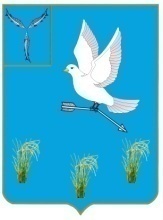 АДМИНИСТРАЦИЯЗАКРЫТОГО АДМИНИСТРАТИВНО – ТЕРРИТОРИАЛЬНОГО ОБРАЗОВАНИЯ МИХАЙЛОВСКИЙСАРАТОВСКОЙ ОБЛАСТИРАСПОРЯЖЕНИЕот 21 марта 2014 года                                                                                        № 104  О порядке приема детей в 1 класс 2014-2015 учебного года МОУ «СОШ ЗАТО Михайловский»  	В целях обеспечения прав граждан на получение общедоступного начального общего, основного общего, среднего общего образования на территории городского округа ЗАТО Михайловский Саратовской области в соответствии с Законом Российской Федерации от 29 декабря 2012 года № 273 - ФЗ «Об образовании в Российской Федерации»:	1.Закрепить за МОУ «СОШ ЗАТО Михайловский» для граждан, подлежащих обучению по образовательным программам начального общего, основного общего, среднего общего образования, территориальные участки согласно приложения.	2.Провести учет детей, подлежащих обучению по образовательным программам начального общего, основного общего, среднего общего образования, по закрепленным территориям ЗАТО Михайловский Саратовской области. 	2.Директору МОУ «СОШ ЗАТО Михайловский»: 2.1.Организовать регистрацию поданных в первый класс заявлений и выдачу справок о приеме документов, уведомлений о сроках зачисления в первый класс с указанием контактных телефонов школы;2.2.Не допускать прием детей в первый класс на конкурсной основе.3.Создать комиссию для осуществления контроля и рассмотрения заявлений родителей (законных представителей) о нарушениях прав граждан на получение общего образования в следующем составе:- Бороденко С. В., заместитель главы – руководитель аппарата администрации ЗАТО Михайловский – председатель;- Урубкова О. А., преседатель общественного совета ЗАТО Михайловский Саратовской области;- Мысина М. А., секретарь КДН и ЗП администрации ЗАТО Михайловский, секретарь;- Маслова О. Р., директор МОУ «СОШ ЗАТО Михайловский» (по согласованию).          4. Настоящее распоряжение распространяется на правоотношения возникшие с 11 марта 2014 года.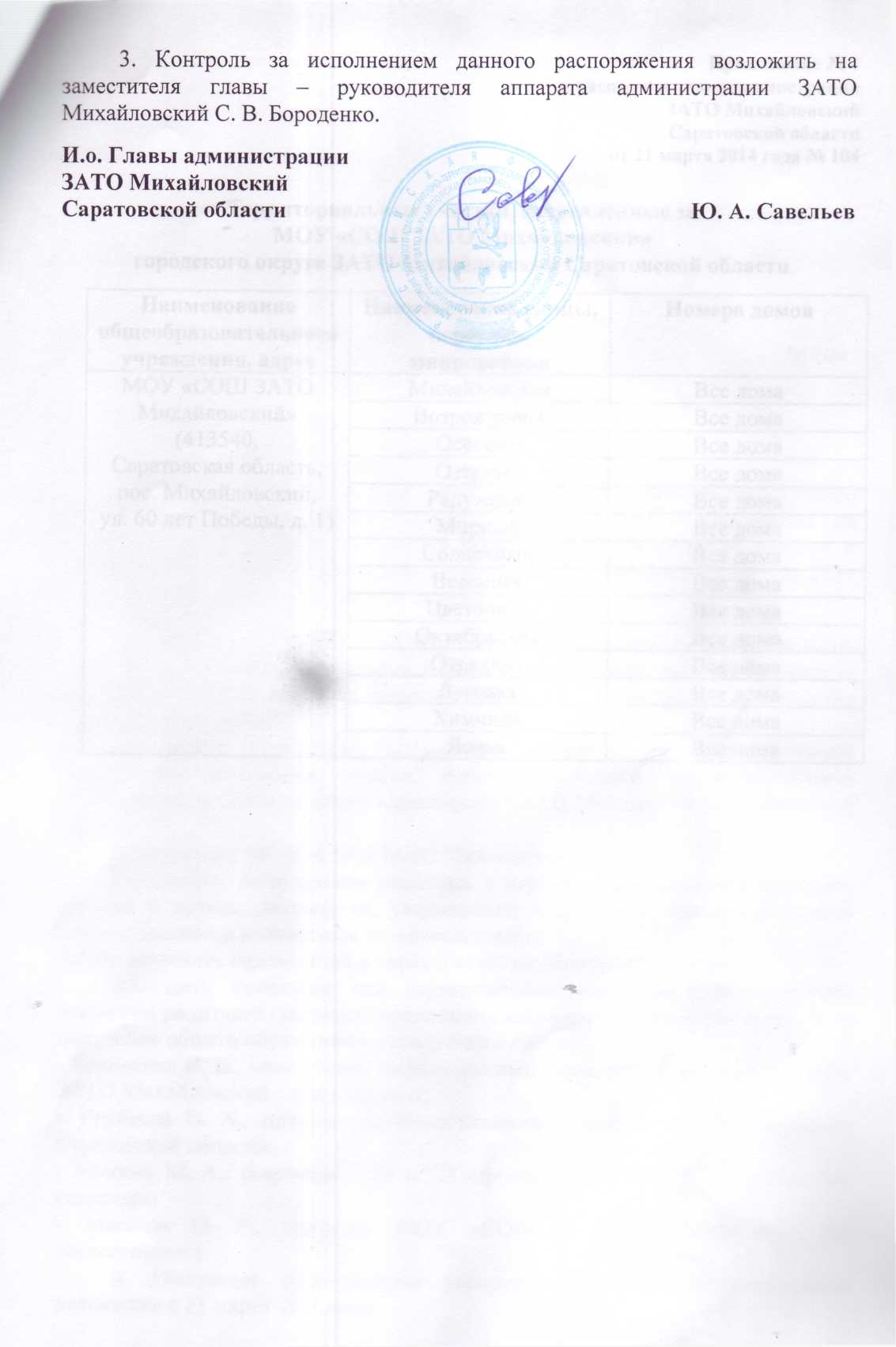 Приложение № 1 к распоряжению  администрацииЗАТО Михайловский                                                                                                                       Саратовской областиот 21 марта 2014 года № 104Территориальные участки, закрепленные за                                                             МОУ «СОШ ЗАТО Михайловский»                                                                  городского округа ЗАТО Михайловский Саратовской областиНаименование общеобразовательного учреждения, адресНаименование улицы, переулка, микрорайонаНомера домовМОУ «СОШ ЗАТО Михайловский» (413540, Саратовская область, пос. Михайловский,          ул. 60 лет Победы, д. 1)МихайловскаяВсе домаМОУ «СОШ ЗАТО Михайловский» (413540, Саратовская область, пос. Михайловский,          ул. 60 лет Победы, д. 1)ВозрожденияВсе домаМОУ «СОШ ЗАТО Михайловский» (413540, Саратовская область, пос. Михайловский,          ул. 60 лет Победы, д. 1)Осенний Все домаМОУ «СОШ ЗАТО Михайловский» (413540, Саратовская область, пос. Михайловский,          ул. 60 лет Победы, д. 1)ОзерныйВсе домаМОУ «СОШ ЗАТО Михайловский» (413540, Саратовская область, пос. Михайловский,          ул. 60 лет Победы, д. 1)Радужный Все домаМОУ «СОШ ЗАТО Михайловский» (413540, Саратовская область, пос. Михайловский,          ул. 60 лет Победы, д. 1)МирныйВсе домаМОУ «СОШ ЗАТО Михайловский» (413540, Саратовская область, пос. Михайловский,          ул. 60 лет Победы, д. 1)СолнечныйВсе домаМОУ «СОШ ЗАТО Михайловский» (413540, Саратовская область, пос. Михайловский,          ул. 60 лет Победы, д. 1)ВесенняяВсе домаМОУ «СОШ ЗАТО Михайловский» (413540, Саратовская область, пос. Михайловский,          ул. 60 лет Победы, д. 1)ЦветочнаяВсе домаМОУ «СОШ ЗАТО Михайловский» (413540, Саратовская область, пос. Михайловский,          ул. 60 лет Победы, д. 1)Октябрьская Все домаМОУ «СОШ ЗАТО Михайловский» (413540, Саратовская область, пос. Михайловский,          ул. 60 лет Победы, д. 1)ОтраднаяВсе домаМОУ «СОШ ЗАТО Михайловский» (413540, Саратовская область, пос. Михайловский,          ул. 60 лет Победы, д. 1)ЛуговаяВсе домаМОУ «СОШ ЗАТО Михайловский» (413540, Саратовская область, пос. Михайловский,          ул. 60 лет Победы, д. 1)ХимиковВсе домаМОУ «СОШ ЗАТО Михайловский» (413540, Саратовская область, пос. Михайловский,          ул. 60 лет Победы, д. 1)Ясная Все дома